Sírvase reemplazar la propuesta AFCP/55A4/9 -MOD de la Resolución 177- por el texto adjunto.MOD	AFCP/55A4/9#48555RESOLUCIÓN 177 (REV. )Conformidad e interoperatividadLa Conferencia de Plenipotenciarios de la Unión Internacional de Telecomunicaciones (),reconociendoa)	la Resolución 76 (Rev.) de la Asamblea Mundial de Normalización de las Telecomunicaciones;b)	la Resolución 47 (Rev.) de la Conferencia Mundial de Desarrollo de las Telecomunicaciones;c)	la Resolución 62 (Ginebra,) de la Asamblea de Radiocomunicaciones;d)	que, en su reunión de 2013, el Consejo de la UIT actualizó el Plan de Acción para el Programa de Conformidad e Interoperatividad (C+I) inicialmente creado en 2012, cuyos pilares son: 1) la evaluación de la conformidad, 2) los eventos sobre interoperatividad, 3) la capacitación de recursos humanos, y 4) la ayuda en la creación de centros de prueba y programas de C+I en países en desarrollo1;e)	los informes periódicos presentados por el Director de la Oficina de Normalización de las Telecomunicaciones (TSB) a las reuniones del Consejo de 2011, 2012, 2013 y 2014 y a esta Conferenciaobservandoque varias Comisiones de Estudio del Sector de Normalización de las Telecomunicaciones de la UIT (UIT-T) ya han iniciado proyectos piloto para la conformidad con las Recomendaciones UIT-Treconociendo ademása)	que una amplia conformidad e interoperatividad de equipos y sistemas de telecomunicaciones/tecnologías de la información y la comunicación (TIC) mediante la aplicación de programas, políticas y decisiones pertinentes, puede acrecentar las oportunidades y la fiabilidad del mercado, y estimular la integración y el comercio mundiales;b)	que la formación técnica y la capacitación institucional para la comprobación y conformidad, constituyen instrumentos esenciales para que los países puedan promover la conectividad mundial)	que los Miembros de la UIT pueden beneficiarse de las evaluaciones de conformidad que ya ofrecen numerosos órganos regionales y nacionales de normalización para la evaluación de conformidad, mediante mecanismos de colaboración con tales organizaciones;)	que toda decisión relativa a la aplicación de una Marca UIT se pospondría hasta que el primer pilar (evaluación de la conformidad) del Plan de Acción haya alcanzado una fase de desarrollo más avanzada (reunión de 2012 del Consejo),considerandoa)	que algunos países, particularmente los países en desarrollo, aún no tienen la capacidad de comprobar equipos y dar garantías a los consumidores nacionales;b)	que una mayor confianza en la conformidad de los equipos de telecomunicaciones/TIC con las normas existentes, promueve la interoperatividad de los equipos de diversos fabricantes, reduce las interferencias entre los sistemas de comunicación y ayuda a que los países en desarrollo elijan productos de alta calidadresuelve1	refrendar los objetivos de la Resolución 76 (Rev.), la Resolución 62 (Ginebra, ) y la Resolución 47 (Rev.), así como el Plan de Acción para el Programa C+I revisado en la reunión de 2014 del Consejo (Documento C14/24(Rev.1));2	que este programa de trabajo siga aplicándose, incluida la base de datos piloto informativa sobre pruebas de conformidad y su desarrollo para llegar a una base de datos totalmente funcional, en consulta con cada una de las regiones, teniendo presentes: i) los resultados de la base de datos sobre pruebas de conformidad y sus efectos en los Estados Miembros, los Miembros de Sector y demás interesados (por ejemplo, otras organizaciones de normalización), ii) el efecto que tendrá la base de datos a efectos de la reducción de la brecha de normalización en cada una de las regiones, iii) la cuestión de la posible responsabilidad para la UIT y los Estados Miembros, los Miembros de Sector y demás interesados; y teniendo en cuenta los resultados de las consultas regionales de la UIT sobre conformidad e interoperatividad;3	prestar asistencia a los países en desarrollo en el establecimiento de centros regionales o subregionales de conformidad e interoperatividad para realizar pruebas de conformidad e interoperatividad, según proceda, y en función de sus necesidadesencarga al Director de la Oficina de Normalización de las Telecomunicaciones1	que siga entablando consultas y realizando estudios de evaluación en todas las regiones, tomando en consideración las necesidades de cada región, sobre la aplicación del Plan de Acción refrendadas por el Consejo, incluidas las recomendaciones sobre capacitación de recursos humanos y asistencia para el establecimiento de centros de prueba en los países en desarrollo, en colaboración con el Director de la Oficina de Desarrollo de las Telecomunicaciones (BDT);2	que siga realizando proyectos piloto para la conformidad con las Recomendaciones UIT-T con el fin de aumentar las probabilidades de interoperatividad con arreglo al Plan de Acción;3	que refuerce y mejore los procesos de establecimiento de normas con miras a aumentar el interoperatividad gracias a la conformidad;4	que actualice constantemente el Plan de Acción para la aplicación a largo plazo de esta Resolución;	que presente al Consejo informes periódicos, que incluyan los resultados de los estudios, relativos a la aplicación de esta Resolución;	que, en cooperación con el Director de la BDT y en base a las consultas del encarga al Director de la Oficina de Normalización de las Telecomunicaciones 1 que antecede, ejecute el Plan de Acción acordado por el Consejo en su reunión de 2012 y enmendado por éste en su reunión de 2013,encarga al Director de la Oficina de Desarrollo de las Telecomunicaciones que, en estrecha colaboración con el Director de la Oficina de Normalización de las Telecomunicaciones1	adelante la aplicación de la Resolución 47 (Dubái, 2014) y las partes pertinentes del Plan de Acción, e informe al Consejo;2	preste asistencia a los Estados Miembros para disipar sus inquietudes con respecto a los equipos no conformes;3	siga realizando actividades de formación de sus funcionarios en colaboración con instituciones reconocidas y aprovechando el ecosistema de la Academia de la UIT, incluidas aquéllas relativas a la prevención de interferencias en radiocomunicaciones ocasionadas o recibidas por equipos TICinvita al Consejo1	a examinar los informes de los Directores de las tres Oficinas y tomar todas las medidas necesarias para contribuir al logro de los objetivos de esta Resolución;2	que informe a la próxima Conferencia de Plenipotenciarios acerca de los progresos logrados con respecto a esta Resolución;3	a estudiar, una vez que el primer pilar del Plan de Acción haya alcanzado una fase de desarrollo más avanzada, la posibilidad de introducir una Marca UIT, teniendo en cuenta las repercusiones técnicasy jurídicasinvita a los Miembros1	a introducir en la base de datos sobre pruebas de conformidad detalles de los productos sometidos a prueba con respecto a las Recomendaciones UIT-T aplicables en laboratorios de prueba acreditados (primera, segunda o tercera parte), por organismos de certificación acreditados, o de conformidad con los procedimientos adoptados por un foro u organización de normalización calificados, de conformidad con la Recomendación UIT-T A.5;2	a participar en los eventos sobre interoperatividad organizados por la UIT en las labores de las Comisiones de Estudio de la UIT relacionadas con asuntos de conformidad e interoperatividad;3	a asumir un papel activo en el desarrollo de las capacidades de los países en desarrollo para la realización de pruebas de conformidad e interoperatividad, incluida la capacitación práctica, en particular como parte de cualquier contrato de suministro de equipos, servicios y sistemas de telecomunicaciones a dichos países;4	a apoyar el establecimiento de instalaciones regionales de pruebas de conformidad, especialmente en los países en desarrollo;5	a participar en los estudios de evaluación de la UIT para promover el establecimiento de marcos armonizados de conformidad e interoperatividad en las regiones,invita a las organizaciones calificadas con arreglo a la Recomendación UIT-T A.51	a participar en las actividades de la base de datos de la UIT sobre pruebas de conformidad y a intercambiar enlaces entre sí, a enriquecer su contenido para que hagan referencia a varias Recomendaciones y normas dentro de un mismo producto, a permitir una mayor visibilidad de los productos de los proveedores y a ampliar las posibilidades de selección de los usuarios;2	a participar en programas y actividades destinados a la capacitación en los países en desarrollo organizados por la TSB y la BDT, en particular mediante la oferta de oportunidades a los expertos de esos países – sobre todo de los operadores – para que puedan adquirir experiencia práctica,invita a los Estados Miembros1	a contribuir a la aplicación de la presente Resolución;2	a alentar a las entidades de prueba nacionales y regionales a ayudar a la UIT en la aplicación de la presente Resolución;3	a adoptar regímenes y procedimientos de evaluación de la conformidad basados en las Recomendaciones UIT-T aplicables que conduzcan a una mejor calidad de servicio/calidad de experiencia, y a una mayor probabilidad de interoperatividad entre los equipos, servicios y sistemas,invita además a los Estados Miembrosa contribuir a la próxima Asamblea de Radiocomunicaciones () para que ésta considere y tome las medidas que estime necesarias en materia de C+I.Motivos:	Las enmiendas propuestas tienen por objeto modificar la Resolución 177 a fin de dotar a los países en desarrollo de capacidad para ocuparse de las cuestiones técnicas relativas a la conformidad y la interoperatividad, así como de las cuestiones relacionadas con la lucha contra la falsificación de dispositivos.______________Conferencia de Plenipotenciarios (PP-18)
Dubái, 29 de octubre – 16 de noviembre de 2018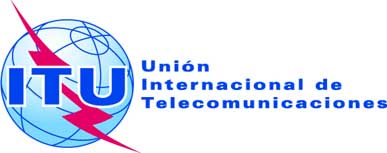 SESIÓN PLENARIACorrigéndum 1 al
Documento 55(Add.4)-S12 de octubre de 2018Original: inglésAdministraciones de la Unión Africana de TelecomunicacionesAdministraciones de la Unión Africana de TelecomunicacionesPROPUESTAS COMUNES AFRICANAS PARA LOS TRABAJOS DE LA CONFERENCIAPROPUESTAS COMUNES AFRICANAS PARA LOS TRABAJOS DE LA CONFERENCIA